Osez Jeûner - Séjour de détoxination selon les principes de la Naturopathie 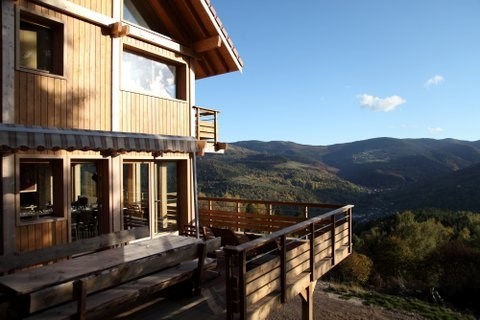 Au Gaschney, Vallée de Munster DOSSIER D’INSCRIPTION Ce séjour s’adresse aux personnes qui souhaitent détoxiner pour : 	-­‐ 	Eliminer les toxines qui sont en excès dans le corps, 	-­‐ 	Favoriser un temps de repos, de détente et de relaxation, 	-­‐ 	Etre accompagné(s) dans la prise de bonnes habitudes alimentaires, 	-­‐ 	Renforcer leur système immunitaire, 	-­‐ 	Rééquilibrer leur poids, 	-­‐ 	Améliorer leur vitalité et leur santé. Pendant toute la durée du séjour un programme d’activités est proposé : 	-­‐ 	Réveil énergétique et exercices de respiration, 	-­‐ 	Randonnée guidée entre 2h et 4h selon la météo,(adaptée à chacun) -­‐ 	Cours de biokinésie (renforcement musculaire, étirements et relaxation), -­‐ 	Films, massages, conférences, relaxation, méditation. Prix du séjour : -­‐ 	340 euros TTC sur la base d’une chambre double pour le weekend JUS­‐ 	Possibilité de massage / Tarif en supplément :  Massage global sur table : 60 euros – 60 mn, Massage Amma assis sur chaise : 20 mn – 20 euros, Drainage lymphatique : 60 euros – 60 mn -­‐ 	Séjour organisé et supervisé par Catherine Gasser, Naturopathes Vitaliste. Accompagnatrices : Véronique Geng, Stephanie Chauvin, Ludovic Gasser, Carine Weissbissinger, Anne Claire Lauvergnier, Naturopathes.Osez Jeûner - Séjour de détoxination selon les principes de la Naturopathie 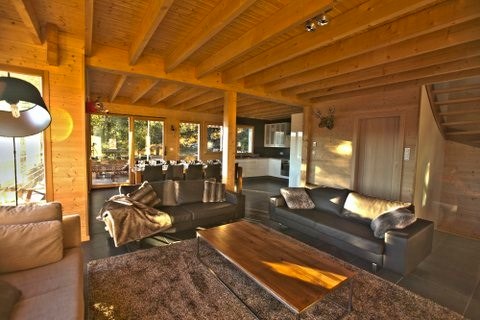 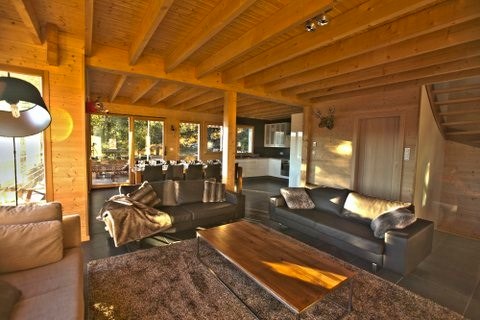 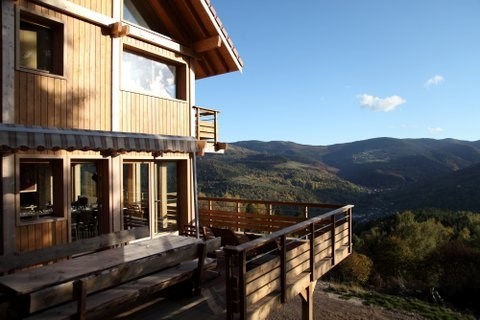 Au Gaschney, Vallée de Munster FORMULAIRE D’INSCRIPTION  Oui, je souhaite m’inscrire au stage « Osez Jeuner » à la date du ………………………………………………………………………….PRENOM …………………………………… NOM ………………………………………….. ADRESSE …………………………………………………………………………………… CP ……………………. VILLE …………………………………………………………….. TEL …………………………………………… MAIL …………………………………………………………………………………  Règlement :  Prix du stage :   340 euros TTC pour le weekend JUS  Important : Afin de réserver votre place, nous vous prions de bien vouloir nous faire parvenir un chèque d’acompte de 150 euros à l’ordre de Vital Attitude, accompagné de ce formulaire. Votre réservation sera garantie à la réception de votre dossier d’inscription et de votre chèque d’acompte. L’ensemble de votre dossier d’inscription doit être envoyé à Mme. GENG Véronique, 2 a rue du canal 67114 ESCHAU. Pour une réservation en chambre individuelle validé par nos soins, merci de rajouter 150€ à l’acompte soit un total de 300€.Ce chèque ne sera pas remboursé en cas de désistement pour aucune raison, car les frais de réservation du chalet sont facturés.Date et signature précédées de la mention « bon pour accord » A ……………………………………. Le …………………………  Signature :  Osez Jeûner - Séjour de détoxination  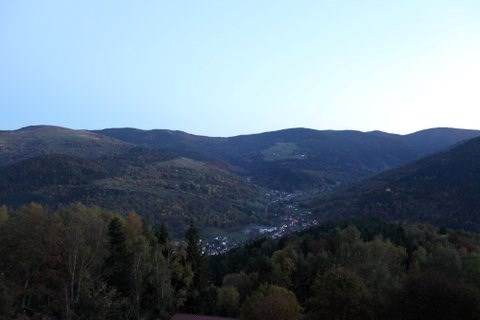 selon les principes de la Naturopathie Gaschney, Vallée de Munster INFORMATIONS COMPLEMENTAIRES Quel âge avez-vous ? ………………………………………………………………………………………………….. Quelle profession exercez-vous? ………………………………………………………………………………………………….. Votre objectif du stage : ………………………………………………………………………………………………… ………………………………………………………………………………………………… ………………………………………………………………………………………………… ………………………………………………………………………………………………… ………………………………………………………………………………………………… Avez-vous eu des maladies dans le passé que vous souhaitez signaler ? ………………………………………………………………………………………………… ………………………………………………………………………………………………… ………………………………………………………………………………………………… ………………………………………………………………………………………………… ………………………………………………………………………………………………… Actuellement, souhaitez-vous signaler une maladie ? ………………………………………………………………………………………………… ………………………………………………………………………………………………… ………………………………………………………………………………………………… ………………………………………………………………………………………………… ………………………………………………………………………………………………… Suivez-vous un traitement ? Si oui, lequel ? ………………………………………………………………………………………………… ………………………………………………………………………………………………… …………………………………………………………………………………………………. Comment avez-vous découvert notre séjour de jeûne? ………………………………………………………………………………………………… ………………………………………………………………………………………………… ………………………………………………………………………………………………… ………………………………………………………………………………………………… ………………………………………………………………………………………………… Personne à prévenir si besoin : ………………………………………………………………………………………………… ………………………………………………………………………………………………… ………………………………………………………………………………………………… ………………………………………………………………………………………………… ………………………………………………………………………………………………… 